Скачено с сайтаhttps://pumpmuscles.ruПрограмма тренировок в тренажерном зале для красивой фигуры(для мужчин и женщин с комментариями)Всего в неделю 3 тренировочных дня (например, понедельник, среда, пятница)ПонедельникПриседание со штангой на плечах 4х8Гиперэкстензия 4х15 (можно с отягощением 5-10 кг)Жим штанги/гантелей лежа 3х12Разведение гантелей лежа на скамье 4х8Вертикальная тяга в блочном тренажере 3х12Подъем штанги (прямой гриф) на бицепс стоя 4х8Скручивания на скамье с наклоном вниз 2х50СредаСтановая тяга широкая постановка ног (сумо) 3х12Разгибания ног лежа в тренажере 4х12Жим штанги/гантелей на наклонной скамье под углом вверх 4х8Жим штанги вверх 3х12Жим к низу в блочном тренажере 4х8Подтягивания на перекладине (можно с помощью партнера) 3х12Скручивания на пресс 2х50ПятницаПриседания со штангой на плечах 4х8Выпады со штангой на плечах 3х12Жим штанги/гантелей лежа на горизонтальной скамье 3х12Сгибания ног лежа в тренажере 4х12Отжимание на брусьях/от скамьи 4х8Подъем сидя гантелей на бицепс 4х8Подъем прямых ног в висе на перекладине 4х15 Перед тренировкой, в тренажерном зале обязательно выполняем разминку:Легкие (воздушные) приседанияПрокручивания суставамиОтжимания/подтягивания без весаЛегкая пробежка (3-4 минуты)Занимает общая разминка в среднем 10-15 минут не более. Далее следует переходить непосредственно к разминке перед выполнением рабочих (основных) подходов в силовом упражнении.Разминка в силовых упражнениях перед основными подходами, предотвращает появления травм, которые легко можно получить, выполняя рабочий вес не разогревшим, то есть с «холодными» мышцами, связками и сухожилиями.Разминка выполняете следующим образом: вес на штанге/тренажере постепенно наращивается, с шагом 20-30%, причем чем ближе вес подходит к рабочему, тем шаг становиться меньше.Например, вы хотите выполнить приседание со штангой весом 80 кг, в 4 подходах на 8 повторений. Значит разминочные подходы будут выглядеть следующим образом:Пустой гриф (обычно 20 кг) – 15 повторенийШтанга весом 40 кг – 12 повторенийШтанга весом 60 кг – 10 повторенийШтанга весом 70 кг – 8 повторенийРазминка закончена, мышцы, связки и сухожилия разогреты и готовы к рабочим подходам.Штанга весом 80 кг (рабочий вес) – 4 подхода по 8 повторенийТакже старайтесь на разминочных подходах чрезмерно не уставать, суть разминки как уже говорилась разогреть работающие мышцы и суставы, поэтому не переусердствуйте (особенно актуально, кто занимается пауэрлифтингом!), чтобы остались силы на выполнения основных подходов в силовых упражнениях.Принципиальное отличие тренировочной программы, между мужчинами и женщинами будет заключаться в количестве повторений в силовых упражнениях, а также в цикличности тренинга нижней части.Мы рекомендуем всем девушкам, количество повторений в приведенной выше программе тренировок увеличить на 10-20%, потому что именно многоповтрные подходы, во-первых, безопасны, так как рабочий вес небольшой, а во-вторых, хорошо тонизирует (прокачивает) целевые мышцы.Также, все девушки, которые заботиться о своем здоровье, должны строить свои тренировки относительно менструального цикла, то есть, в первые две недели после месячных вы даете хорошую нагрузку на ноги, другие две недели нагрузку на нижнюю часть снижаем. Более подробно, о особенностях женского тренинга, можно почитать в этой статье.Мужчинам, мы рекомендуем периодически «залазить» на тяжелые веса, то есть выполнять упражнения на 2-4 повторения. Именно такой силовой тренинг, очень мощно стимулирует рост мышечной массы и силы.Вне зависимости от пола, вы должны соблюдать в своей программе тренировок цикличность, то есть чередования легких, средних и тяжелых тренировок, во избежание симптомов перетренированности.Легкие тренировки, это такие тренировочные дни, в которых основные (базовые) упражнения выполняются на 12 раз, средние на 8 раз и тяжелые на 4 и менее. Соответственно для девушек, эту цифру целесообразнее увеличить на 10-20%.Источник: https://pumpmuscles.ru/fitness/kak-sdelat-telo-uprugim-i-podtjanutym-uprazhnenija-i-programma-trenirovok.html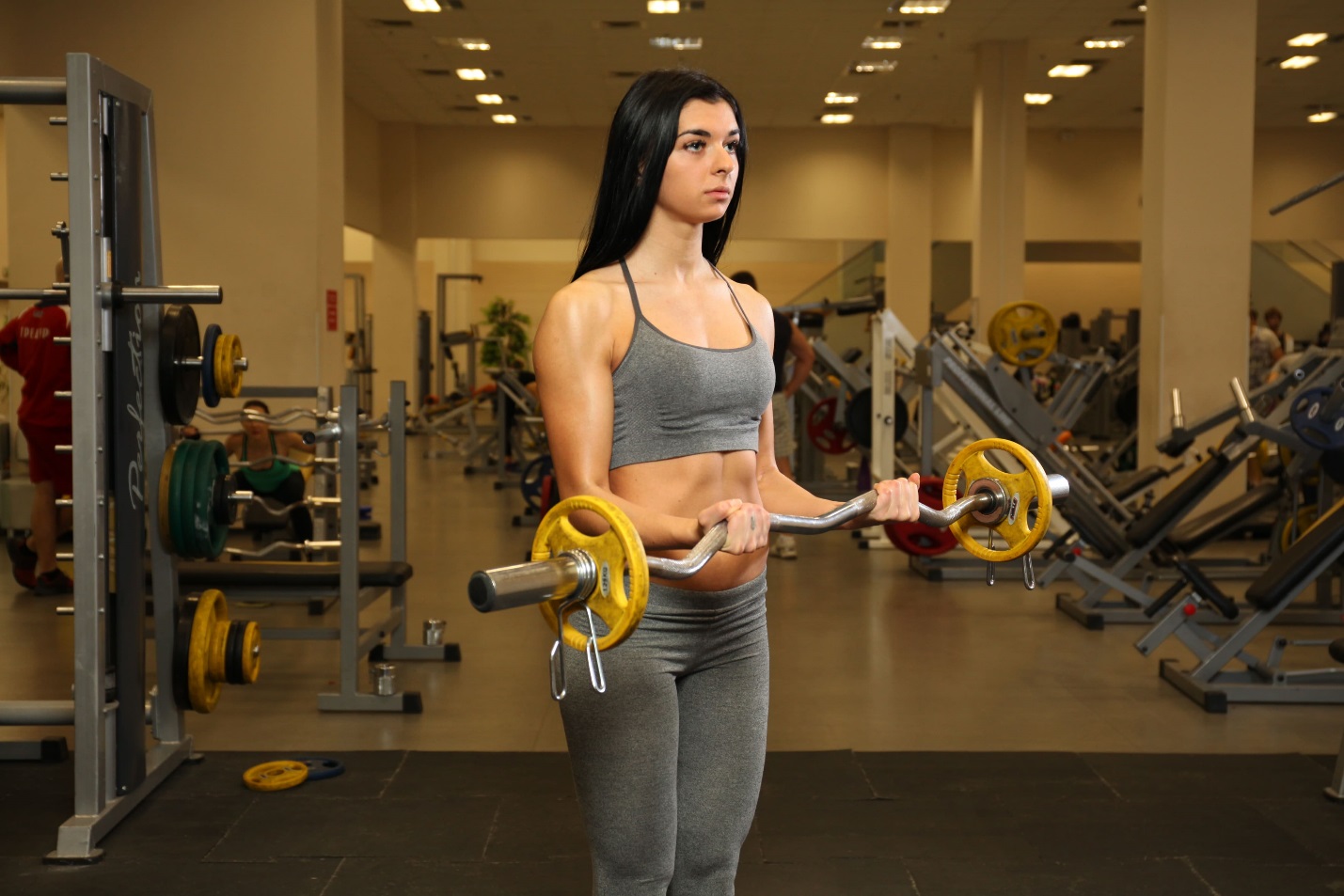 